V ÚTERÝ 28. 02.PŮJDEME DO ZOO – PODÍVAT SE A KRMIT HRABÁČE KAPSKÉHO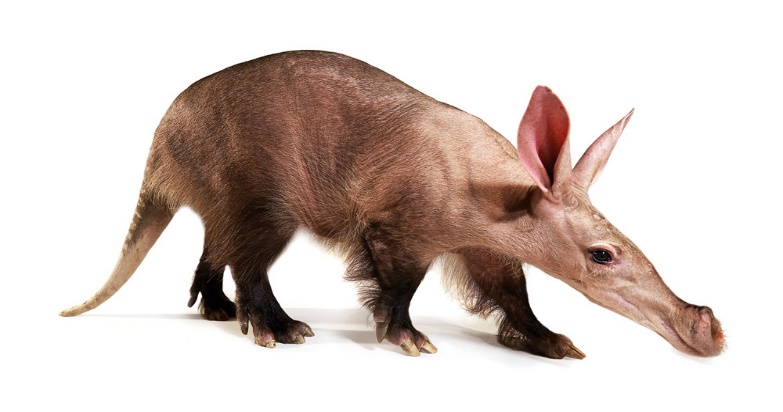 DĚTEM DEJTE DO BATŮŽKU PITÍ A MALOU DOBROTUDĚTI, KTERÉ PŮJDOU PO OBĚDĚ, SI PROSÍM VYZVEDNĚTE NEJDŘÍVE V 12.15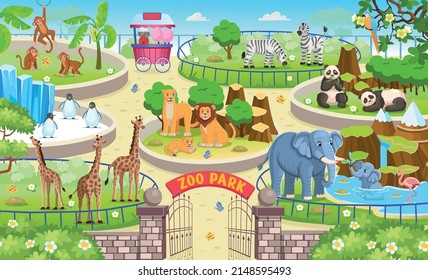 